临淄区水利局2021年政府信息公开工作年度报告本报告按照《国务院办公厅政府信息与政务公开办公室关于印发<中华人民共和国政府信息公开工作年度报告格式>的通知》(国办公开办函〔2021〕30号)和《中华人民共和国政府信息公开条例》要求编制，全文包括总体情况、主动公开政府信息情况、收到和处理政府信息公开申请情况、政府信息公开行政复议及行政诉讼情况、政府信息公开工作存在的主要问题及改进情况、其他需要报告的事项。本年度报告中所列数据统计期限从2021年1月1日到12月31日止。    一、总体情况2021年，区水利局严格按照《中华人民共和国政府信息公开条例》和区政府有关信息公开的工作要求开展政府信息公开工作，在区政务公开办的指导下，区水利局坚持强化组织领导，坚持“以公开为常态，不公开为例外”，加大工作力度，以强有力的举措保证公开工作的常态化、规范化、长效化，切实保障人民群众知情权、参与权、表达权和监督权。主动公开情况。2021年，通过临淄区人民政府门户网站主动公开信息175条。（以下为部分主动公开信息截图。）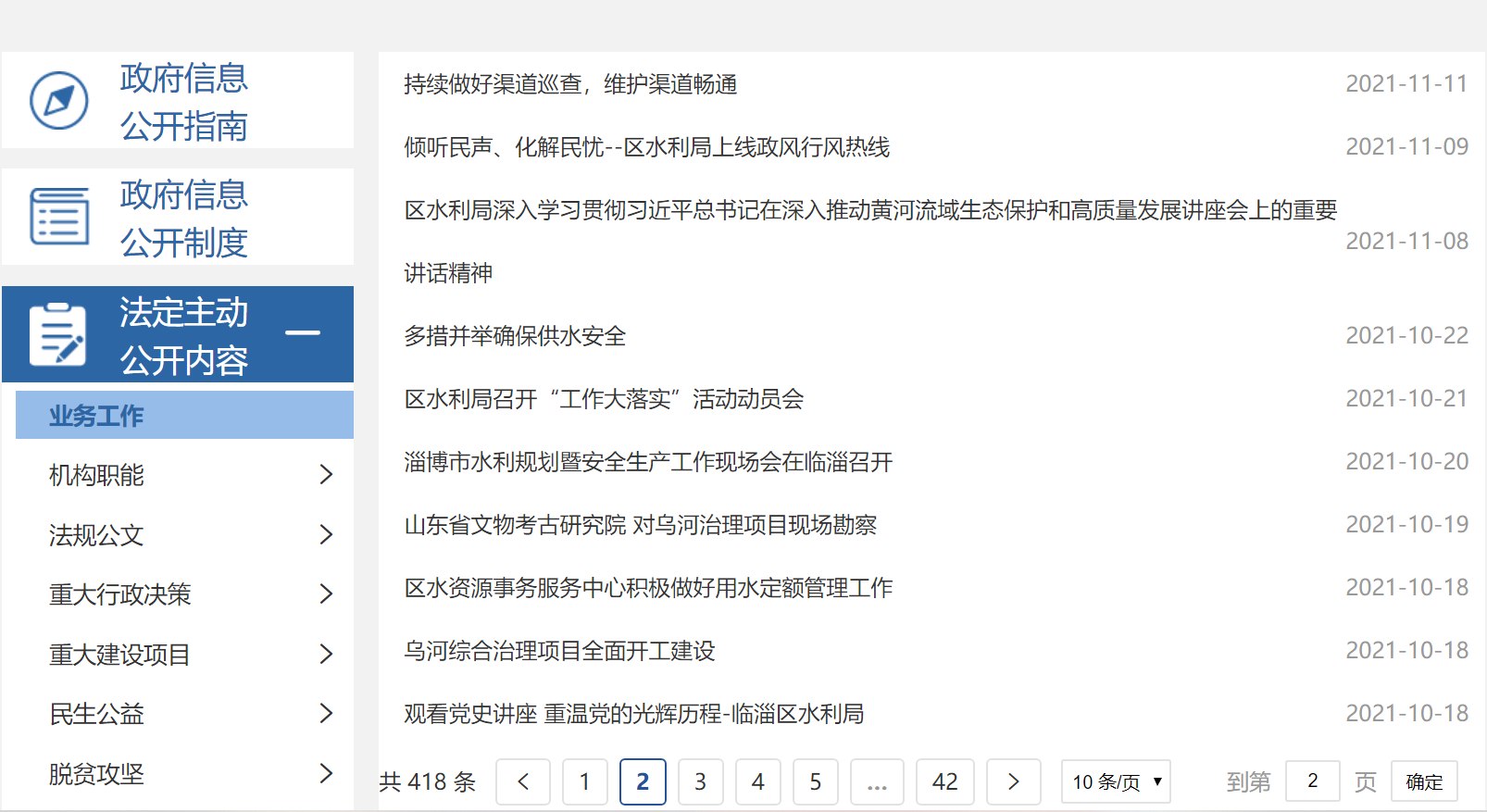 图1.业务工作信息截图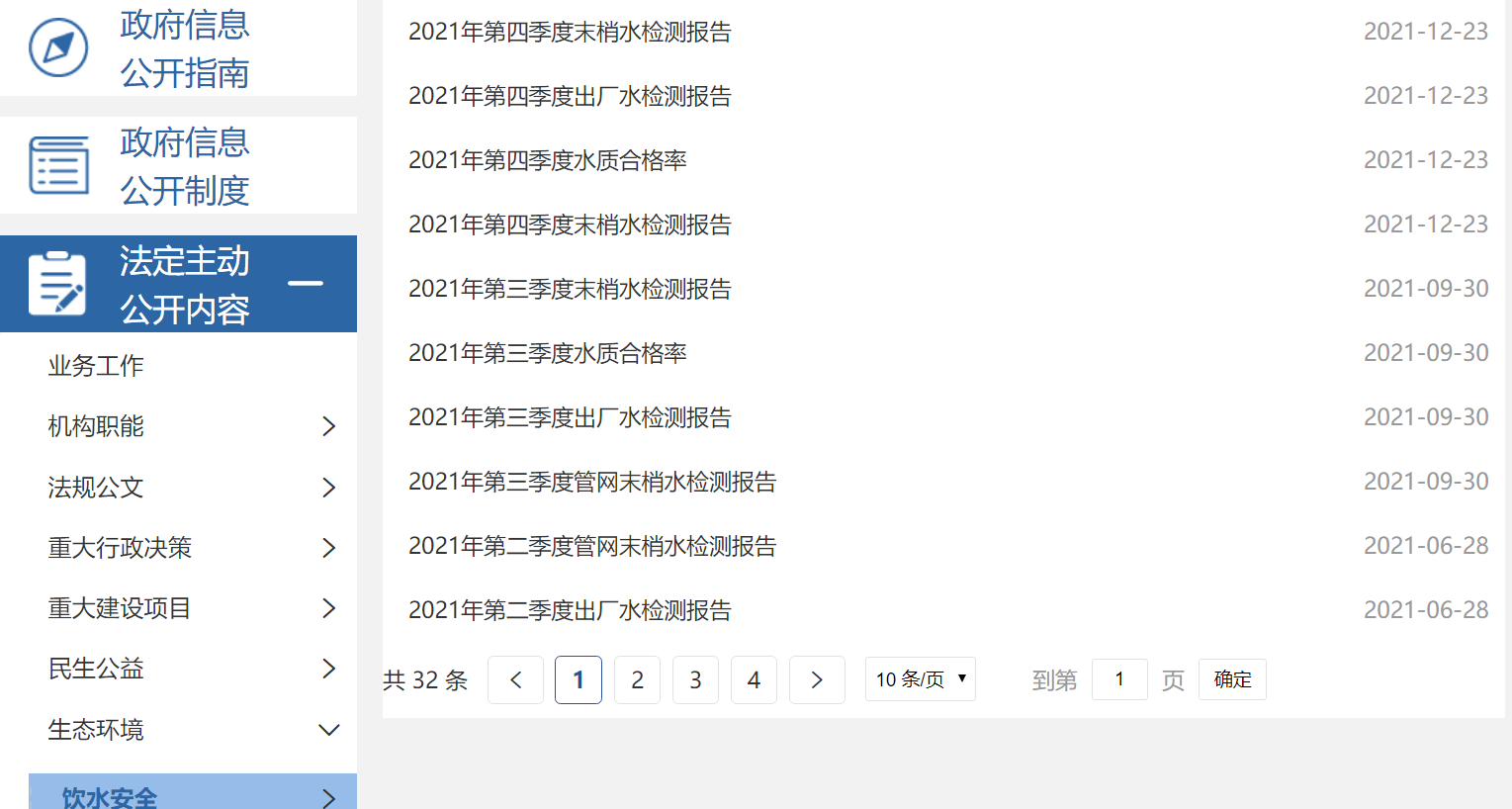 图2.饮水安全信息截图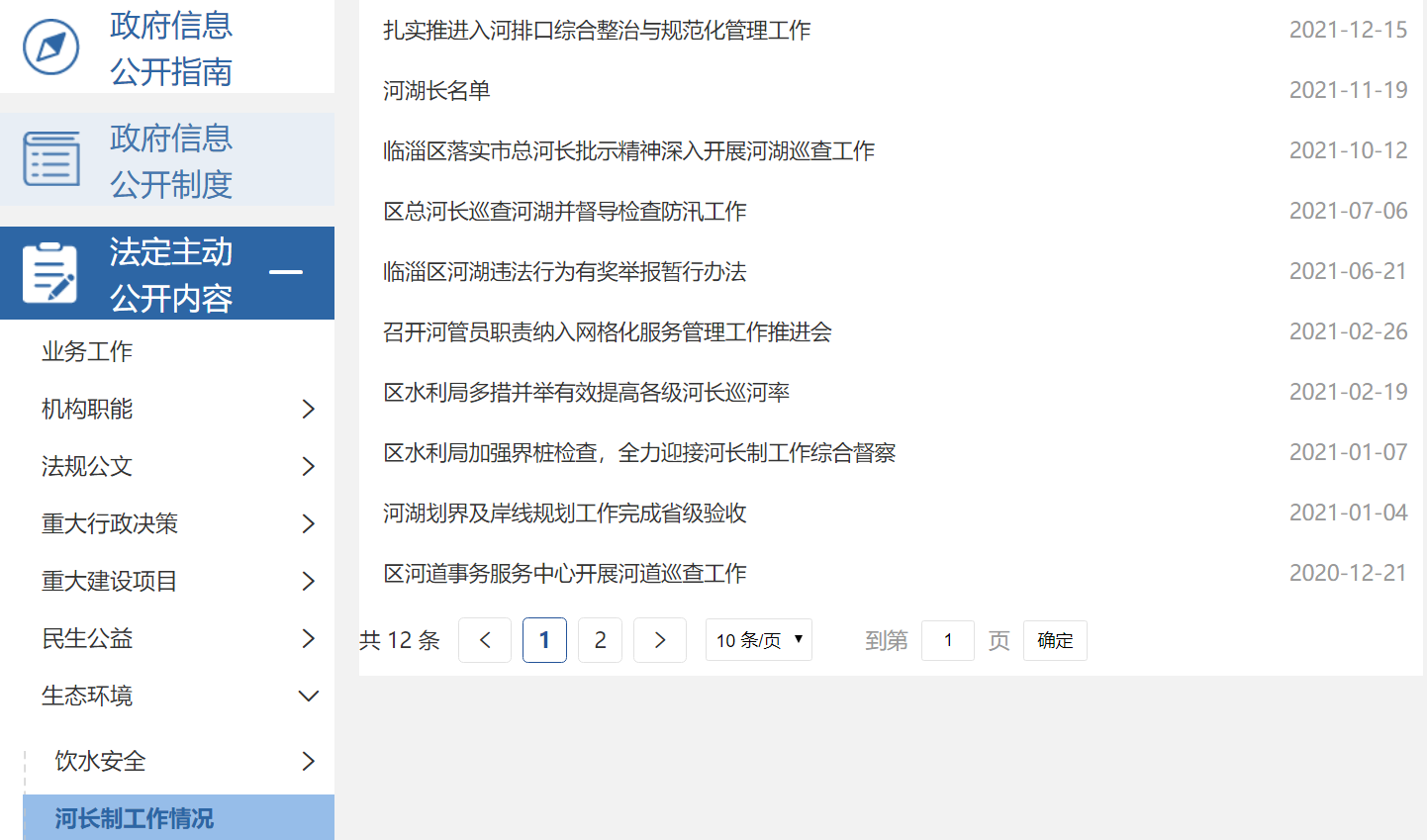 图3.河湖制工作情况截图（二）依申请公开工作情况。严格办理程序，做好网上申请受理，按时进行规范性答复。2021年，区水利局收到依申请公开政府信息3件，其中同意公开答复数1件，不属于本行政机关公开数2件。（三）政府信息管理情况。逐一检查完善《主动公开基本目录》，进一步细化各科室、中心政务公开工作责任，按时召开政务公开工作会，传达相关要求，确保政府信息发布的准确性和及时性。（四）政府信息公开平台建设情况。按照我区集中统一部署，认真做好新门户网站数据迁移和维护工作，及时更新政务公开相关栏目和政府信息公开目录，确保政务公开规范运行。（五）政府信息公开监督保障情况。一是加强组织领导。明确此项工作由主要领导负总责，分管领导主抓，由局办公室负责牵头统筹，局属事业单位、局机关各科室按职责分别负责，严格按照“谁主管、谁公开、谁负责”的原则开展信息公开工作，确保政务公开工作有序开展。二是严格监督保障。明确政务信息公开范围、内容、时限和流程等，严格规范政府信息公开的保密审查和公开属性的确定程序，层层把关审核信息发布内容，提升工作的规范程度，确保政务公开工作有章可循，有制可依，严格按制度办事，使信息公开工作朝着制度化、规范化方向有序推进。二、主动公开政府信息情况三、收到和处理政府信息公开申请情况四、政府信息公开行政复议、行政诉讼情况五、存在的主要问题及改进情况存在的问题：一是对主动公开政务信息工作重要性的认识需要提高，推动力度不够；二是政务公开工作人员力量薄弱，专业知识不足，业务能力水平不高，导致政务公开工作缺乏细致化、深入化。改进情况：一是完善公开机制。结合我局实际，制定年度政务公开工作计划、培训计划，细化目标责任，精心组织实施；二是加强信息公开工作队伍建设。强化培训，增加工作人员的业务水平，通过参加上级部门培训、学习及内部培训学习、推进会、专题会、互学互评等方式有效推动政务公开工作人员的工作意识和能力；三是细化公开内容。学习先进部门的做法，抓好重点，突出重点，抓好主动公开和依申请公开工作，规范内容、时限和程序，进一步充实完善政府信息公开内容，确保政府信息公开工作落到实处。                          其他需要报告的事项（一）收取信息处理费情况：本年度未收取信息处理费。（二）人大代表建议和政协提案办理结果情况：2021年度，共承办人大代表建议6件，政协提案6件。均已办理答复，办复率100%。（三）年度工作要点落实情况。根据部门职责，结合水利工作实际，逐条逐项细致落实公开工作。做好2021年水利重大建设项目公开，对工程建设情况、监督检查情况及时公开；做好本单位财政预决算公开；做好饮水安全、河长制工作情况公开；做好行政执法信息公开，落实检查监督职能。（四）政务公开工作创新情况。1、依申请公开方面，我局针对协调不及时，回复不规范情况，落实协调机制，对答复情况逐字逐条审核，确保答复及时、准确，全面提高依申请工作能力；2、工作培训方面，落实各科室、中心具体人员，制定定期工作会、不定期培训会等方式对政务公开工作精神做到及时传达，对业务知识及时补充更新。                               临淄区水利局2022年1月17日第二十条	第 （一） 项第二十条	第 （一） 项第二十条	第 （一） 项第二十条	第 （一） 项信息内容本年制发件数本年废止件数现行有效件数规章000行政规范性文件000第二十条	第 （五） 项第二十条	第 （五） 项第二十条	第 （五） 项第二十条	第 （五） 项信息内容本年处理决定数量本年处理决定数量本年处理决定数量行政许可000第二十条	第 （六） 项第二十条	第 （六） 项第二十条	第 （六） 项第二十条	第 （六） 项信息内容本年处理决定数量本年处理决定数量本年处理决定数量行政处罚000行政强制000第二十条	第 （八） 项第二十条	第 （八） 项第二十条	第 （八） 项第二十条	第 （八） 项信息内容本年收费金额  （单位 ：万元）本年收费金额  （单位 ：万元）本年收费金额  （单位 ：万元）行政事业性收费74.4974.4974.49（本列数据的勾稽关系为：第一项加第二项之和，等于第三项加第四项之和）（本列数据的勾稽关系为：第一项加第二项之和，等于第三项加第四项之和）（本列数据的勾稽关系为：第一项加第二项之和，等于第三项加第四项之和）申请人情况申请人情况申请人情况申请人情况申请人情况申请人情况申请人情况（本列数据的勾稽关系为：第一项加第二项之和，等于第三项加第四项之和）（本列数据的勾稽关系为：第一项加第二项之和，等于第三项加第四项之和）（本列数据的勾稽关系为：第一项加第二项之和，等于第三项加第四项之和）自然人法人或其他组织法人或其他组织法人或其他组织法人或其他组织法人或其他组织总计（本列数据的勾稽关系为：第一项加第二项之和，等于第三项加第四项之和）（本列数据的勾稽关系为：第一项加第二项之和，等于第三项加第四项之和）（本列数据的勾稽关系为：第一项加第二项之和，等于第三项加第四项之和）自然人商业企业科研机构社会公益组织法律服务机构其他总计一、本年新收政府信息公开申请数量一、本年新收政府信息公开申请数量一、本年新收政府信息公开申请数量3000003二、上年结转政府信息公开申请数量二、上年结转政府信息公开申请数量二、上年结转政府信息公开申请数量0000000三、本年度办理结果（一）予以公开（一）予以公开1000001三、本年度办理结果（二）部分公开（区分处理的，只计这一情形，不计其他情形）（二）部分公开（区分处理的，只计这一情形，不计其他情形）0000000三、本年度办理结果（三）不予公开1．属于国家秘密0000000三、本年度办理结果（三）不予公开2．其他法律行政法规禁止公开0000000三、本年度办理结果（三）不予公开3．危及“三安全一稳定”0000000三、本年度办理结果（三）不予公开4．保护第三方合法权益0000000三、本年度办理结果（三）不予公开5．属于三类内部事务信息0000000三、本年度办理结果（三）不予公开6．属于四类过程性信息0000000三、本年度办理结果（三）不予公开7．属于行政执法案卷0000000三、本年度办理结果（三）不予公开8．属于行政查询事项0000000三、本年度办理结果（四）无法提供1．本机关不掌握相关政府信息2000002三、本年度办理结果（四）无法提供2．没有现成信息需要另行制作0000000三、本年度办理结果（四）无法提供3．补正后申请内容仍不明确0000000三、本年度办理结果（五）不予处理1．信访举报投诉类申请0000000三、本年度办理结果（五）不予处理2．重复申请0000000三、本年度办理结果（五）不予处理3．要求提供公开出版物0000000三、本年度办理结果（五）不予处理4．无正当理由大量反复申请0000000三、本年度办理结果（五）不予处理5．要求行政机关确认或重新出具已获取信息0000000三、本年度办理结果（六）其他处理1.申请人无正当理由逾期不补正、行政机关不再处理其政府信息公开申请0000000三、本年度办理结果（六）其他处理2.申请人逾期未按收费通知 要求缴纳费用、行政机关不再处理其政府信息公开申请0000000三、本年度办理结果（六）其他处理3.其他0000000三、本年度办理结果（七）总计（七）总计3000003四、结转下年度继续办理四、结转下年度继续办理四、结转下年度继续办理0000000行政复议行政复议行政复议行政复议行政复议行政诉讼行政诉讼行政诉讼行政诉讼行政诉讼行政诉讼行政诉讼行政诉讼行政诉讼行政诉讼结果维持结果纠正其他结果尚未审结总计未经复议直接起诉未经复议直接起诉未经复议直接起诉未经复议直接起诉未经复议直接起诉复议后起诉复议后起诉复议后起诉复议后起诉复议后起诉结果维持结果纠正其他结果尚未审结总计结果维持结果纠正其他结果尚未审结总计结果维持结果纠正其他结果尚未审结总计000000000000000